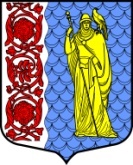 СОВЕТ  ДЕПУТАТОВ МУНИЦИПАЛЬНОГО  ОБРАЗОВАНИЯ  СЛАНЦЕВСКИЙ  МУНИЦИПАЛЬНЫЙ  РАЙОН ЛЕНИНГРАДСКОЙ  ОБЛАСТИР Е Ш Е Н И Е27.05.2020                                                                                              №97-рсдО предоставлении сведений о доходах,расходах, об имуществе и обязательствахимущественного характера за отчетный период с 01 января по 31 декабря 2019 года В целях реализации пункта 3 Указа Президента Российской Федерации от 17.04.2020 № 272  " О предоставлении сведений о доходах, расходах, об имуществе и обязательствах имущественного характера за отчетный период с 01 января по 31 декабря 2019 года", а также  в соответствии с частью 42 статьи 121  Федерального закона от 25.12.2008 года № 273-ФЗ " О противодействии коррупции" и частью 8 статьи 15 Федерального закона от 02.03.2007 года № 25-ФЗ " О муниципальной службе в Российской Федерации",совет депутатов муниципального образования Сланцевский муниципальный район Ленинградской области РЕШИЛ:          1.  Продлить до 1 августа 2020 года включительно срок предоставления копий справок о доходах, расходах, об имуществеи обязательствахимущественного характера за отчетный период с 01 января  по 31 декабря 2019года,  предусмотренных частью 9 статьи 2 областного закона от 20.01.2020 года № 7-оз " Об отдельных вопросах законодательства в сфере противодействия коррупции гражданами, претендующими на замещение должности главы местной администрации по контракту, муниципальной должности, а также лицами, замещающими указанные должности". 2. Опубликовать решение в приложении газете «Знамя труда» и разместить на официальном сайте  Сланцевского муниципального района Ленинградской области.3. Решение вступает в силу на следующий день после дня его опубликования.Глава муниципального образования                                           В.В.Кравченко